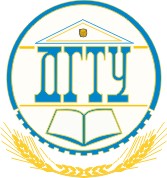 МИНИСТЕРСТВО НАУКИ И ВЫСШЕГО ОБРАЗОВАНИЯ РОССИЙСКОЙ ФЕДЕРАЦИИПОЛИТЕХНИЧЕСКИЙ ИНСТИТУТ (ФИЛИАЛ)ФЕДЕРАЛЬНОГО ГОСУДАРСТВЕННОГО БЮДЖЕТНОГООБРАЗОВАТЕЛЬНОГО УЧРЕЖДЕНИЯ ВЫСШЕГО ОБРАЗОВАНИЯ«ДОНСКОЙ ГОСУДАРСТВЕННЫЙ ТЕХНИЧЕСКИЙ УНИВЕРСИТЕТ»В Г. ТАГАНРОГЕ РОСТОВСКОЙ ОБЛАСТИПИ (филиал) ДГТУ в г. ТаганрогеМЕТОДИЧЕСКИЕ УКАЗАНИЯПО ВЫПОЛНЕНИЮ КОНТРОЛЬНЫХ РАБОТМДК.02.01.05. Базовые и новые виды физкультурно-спортивной деятельности с методикой преподавания: Легкая атлетика49.02.01 Физическая культураКвалификация «Педагог по физической культуре и спорту»Таганрог2021Составители:Преподаватель						___________К.В. Ефремов«___»_____________201__г.Настоящие методические указания по выполнению контрольных работ предназначены для студентов заочной формы обучения по специальности49.02.01 «Физическая культура».Методические указания разработаны в соответствии с требованиями, предъявляемыми к освоению ФГОС.Основная	цель	методических	указаний	-	обеспечить	студентов методикой выполнения контрольной работы.Рассмотрены и одобрены на заседании цикловой методической комиссии специальности Физическая культура Протокол №6 от «11» января 2021 г.Председатель цикловой методической комиссии      ____________ Т.В. Воловская«27» января 2021г.СОГЛАСОВАНО:Специалист по УМР                                     _______________     В.В. Василенко«___»_____________201__г.СОДЕРЖАНИЕПОЯСНИТЕЛЬНАЯ ЗАПИСКАМетодические указания по выполнению контрольной работы предназначены для студентов заочного отделения, обучающихся по специальности 49.02.01 «Физическая культура»Письменная контрольная работа является обязательной формой текущего контроля самостоятельной работы студентов, обучающихся в рамках заочной формы обучения. Она отражает степень освоения студентом учебного материала по МДК.02.01.02 Базовые и новые физкультурно- спортивные виды деятельности с методикой оздоровительной тренировки: Легкая атлетика, а именно:в результате освоения дисциплины студент должен уметь:использовать различные методы и формы организации физкультурно- спортивных мероприятий и занятий, строить их с учетом возраста, пола, морфо-функциональных и индивидуально-психологических особенностей занимающихся, уровня их физической и технической подготовленности;комплектовать состав группы, секции, клубного или другого объединения занимающихся;планировать, проводить и анализировать физкультурно-спортивные занятия и мероприятия по легкой атлетике;подбирать оборудование и инвентарь для занятий с учетом их целей и задач, возрастных и индивидуальных особенностей занимающихся;организовывать, проводить соревнования различного уровня и осуществлять судейство;применять приемы страховки и самостраховки при выполнении двигательных действий в легкой атлетике;осуществлять педагогический контроль в процессе проведения физкультурно-спортивных мероприятий и занятийВ результате освоения дисциплины студент должен знать:требования к планированию и проведению физкультурно-спортивных мероприятий и занятий с различными возрастными группами занимающихся;сущность, цель, задачи, функции, содержание, формы и методы физкультурно-спортивных мероприятий и занятий;основы оздоровительной тренировки по легкой атлетике;историю, этапы развития и терминологию легкой атлетики;технику профессионально значимых двигательных действий в легкой атлетике;методику проведения занятий по легкой атлетике;методику обучения двигательным действиям и развития физических качеств в легкой атлетике;технику безопасности, способы и приемы предупреждения травматизма при занятиях легкой атлетикой;основы судейства в легкой атлетике;виды физкультурно-спортивных сооружений, оборудования и инвентаря для занятий легкой атлетикой;технику безопасности и требования к физкультурно-спортивным сооружениям, оборудованию и инвентарю;основы педагогического контроля и организацию врачебного контроля при проведении физкультурно-спортивных мероприятий и занятий с занимающимися различных возрастных групп;виды документации, обеспечивающей организацию и проведение физкультурно-спортивных мероприятий и занятий и функционирование спортивных сооружений и мест занятий физической культурой и спортом, требования к ее ведению и оформлению;Целью настоящих методических указаний является оказание методической помощи студентам при выполнении контрольной работы. Указания содержат необходимые сведения по составу, содержанию и оформлению работы. Кроме того, в методических указаниях приведен список рекомендуемых информационных источников и необходимые приложения.Требования к содержанию контрольной работыДля успешного выполнения контрольной работы по МДК.02.01.02 Базовые и новые физкультурно-спортивные виды деятельности с методикой оздоровительной тренировки: Легкая атлетика студентам необходимо знание:сущность, цель, задачи, функции, содержание, формы и методы физкультурно-спортивных мероприятий и занятий по легкой атлетике;технику профессионально значимых двигательных действий;методику обучения двигательным действиям и развития физических качеств в легкой атлетике;технику безопасности, способы и приемы предупреждения травматизма при занятиях легкой атлетикой;основы педагогического контроля и организацию врачебного контроля при проведении физкультурно-спортивных мероприятий и занятий с занимающимися различных возрастных групп;виды документации, обеспечивающей организацию и проведение физкультурно-спортивных мероприятий и занятий и функционирование спортивных сооружений и мест занятий физической культурой и спортом, требования к ее ведению и оформлению;В соответствии с задачами обучения, контрольная работа содержит два вида контрольных заданий, в совокупности позволяющих оценить степень соответствия знаний и умений студента установленным требованиям:Задание 1 - Ответ на тестовые вопросы.Отражает требования к необходимому объему знаний по МДК:ключевых понятий, используемых в легкой атлетике;теоретических аспектов техники, методики обучения, воспитание физических качеств, врачебного контроля, виды документации в легкой атлетике;Задание 2 – Выполнение практического задания.Данные задания отражают требования к необходимому уровню умений и знаний, необходимых в практической деятельности:анализировать и критически осмысливать прочитанную литературу; трактовать положения нормативных документов;сущность, цель, задачи, функции, содержание, формы и методы физкультурно-спортивных мероприятий и занятий по легкой атлетике;технику профессионально значимых двигательных действий в легкой атлетике;использовать различные методы и формы организации физкультурно- спортивных мероприятий и занятий, строить их с учетом возраста, пола, морфо-функциональных и индивидуально-психологических особенностей занимающихся, уровня их физической и технической подготовленности;разрабатывать комплексы упражнений для подготовительной части, для воспитания физических качеств;Выполнению контрольной работы должно предшествовать самостоятельное изучение студентом рекомендованной литературы и других источников информации, обозначенных в списке. По ходу их изучения делаются выписки цитат, составляются иллюстрации и таблицы. Не допускается механическое переписывание материала учебников или лекций.Ответы на теоретические вопросы должны отражать необходимую и достаточную компетенцию студента, содержать краткие и четкие формулировки, убедительную аргументацию, доказательность и обоснованность выводов, быть логически выстроены.Решения практических заданий должны сопровождаться краткими, но исчерпывающими пояснениями (аргументами).В конце работы должен быть приведен список литературы в алфавитном порядке.Выполненная контрольная работа должна быть представлена в учебную часть до начала экзаменационной сессии. Контрольная работа, выполненная без соблюдений требований или не полностью, не засчитывается и возвращается студенту на доработку. В случае, если контрольная работа выполнена не по своему варианту, она не засчитывается и возвращается студенту для ее выполнения в соответствии с вариантом, указанным в таблице.До начала сессии студент получает проверенную контрольную работу с исправлениями в тексте и замечаниями, а также рецензию, в которой анализируются все ошибки и неточности, даются рекомендации по исправлению ошибок и выставляется оценка «зачтено» или «не зачтено». Оценка «зачтено» является допуском к экзамену или зачету по соответствующей дисциплине. Работа с оценкой «не зачтено», должна быть доработана и представлена на повторное рецензирование.Вариант контрольной работы студент выбирает по последней цифре номера зачетной книжки;Требования к оформлению контрольной работыКонтрольная работа оформляется на компьютере в текстовом редакторе Word, должна быть распечатана на одной стороне белой бумаги формата А4 (210 x 297 мм). Размер полей (расстояние между текстом и краем страницы): слева - 30мм, справа - 10мм, сверху - 20мм, снизу - 20мм. Нумерация страниц – внизу по центру страницы. Межстрочный интервал — 1,5; красная строка (абзац) – 1,25; размер шрифта (кегль) - 14; тип (гарнитура) шрифта – Times New Roman, начертание литер обычное; выравнивание основного текста — по ширине; перенос — автоматический.Страницы работы нумеруются внизу по центру, титульный лист (Приложение) является первой страницей контрольной работы (номер на титульном листе не ставится), на второй странице дается содержание работы, далее следуют наименования теоретических вопросов и/ или практических заданий и ответы на них, все иллюстрации и таблицы должны быть пронумерованы.Тексты цитат заключаются в кавычки и сопровождаются сноской. Тестовые задания оформляются в виде таблицы:Задания контрольной работы1. Тестовые заданияСпринтерская дистанция – это бег на1) 1000 м; 2) 100 м; 3) бег по пересеченной местности.Бег по пересеченной местности - это1) кросс; 2) спринт; 3) марафон.К видам легкой атлетики не относятся:бег, прыжки, метание;прыжки в воду, толкание ядра, прыжки в высоту;лыжные гонки, баскетбол, опорный прыжок.Какая беговая дисциплина легкой атлетики не является олимпийским видом спорта?1) спринтерский бег; 2) кросс; 3) марафонская дистанция.Выбери верное утверждение:спринтерские забеги проводятся по общей беговой дорожке;спринтерские забеги проводятся по индивидуальным дорожкам;бег на короткие дистанции проводят на пересеченной местности.Стартовые положения, которые используют спортсмены:стоя, сидя;упор присев, высокий старт;высокий и низкий старт.Во время разминочного бега можно:обгонять всех, разговаривать, наступать на пятки;соблюдать дистанцию, следить за дыханием;садиться на скамейку, прыгать на маты, делать остановки.Спринтер – это специалист по бегу1) на 100 м; 2) на 1000 м; 3) по кроссовому бегу.Кросс это:1) игра; 2) марафонская дистанция; 3) бег по пересеченной местности.К видам легкой атлетики относятся:бег, прыжки, метание;прыжки в воду, семиборье, прыжки в длину;лыжные гонки, баскетбол, опорный прыжок.Беговая дисциплина, являющаяся олимпийским видом спорта легкой атлетики:1) спринтерский бег; 2) кросс; 3) бег на 30 м.Выбери неверное утверждение:спринтерские забеги проводятся по общей беговой дорожке;спринтерские забеги проводятся по индивидуальным дорожкам;бег на короткие дистанции проводят на стадионе.Практическое заданиеИзучив технику, упражнения, указать типичные ошибки и методические рекомендации по устранению ошибок, заполнить таблицу в предложенном алгоритме4. Список информационных источниковГрецов Г.В, Войнова С.Е, Германовак А.А. Теория и методика обучения базовым видам спорта: Легкая атлетика. М.:Издательский центр «Академия», 2014. - 288 c.Легкая	атлетика.	Учебник	для	институтов	физической	культуры; Физкультура и спорт - Москва, 2009. - 272 c.Олимпийская энциклопедия. В 5 томах. Том 1. Легкая атлетика; Свиньин и сыновья - Москва, 2014. - 352 c.Олимпийская энциклопедия. Легкая атлетика. Афины 2004, Пекин 2008; Свиньин и сыновья - Москва, 2011. - 396 c.Жилкин А. И., Кузьмин В. С., Сидорчук Е. В. Легкая атлетика; Академия -Москва, 2009. - 464 c.Жилкин А.И., Кузьмин В.С., Сидорчук Е.В. Легкая атлетика; Академия -Москва, 2010. - 464 c.Зеличенок В. Б., Спичков В. Н., Штейнбах В. Л. Легкая атлетика. Энциклопедия. В 2 томах (комплект); Человек - Москва, 2012. - 201 c.Колодницкий Г. А., Кузнецов В. С., Маслов М. В. Внеурочная деятельность учащихся. Легкая атлетика; Просвещение - Москва, 2011. - 886 c.5. Критерии оценивания контрольной работыКачество	выполнения	контрольной	работы	оценивается	по	следующим критериям:Работа сдана в установленный срокРезультативность (правильность) выполнения тестовых заданий(до 53% -0 баллов; 54 % - 84% - 1 балл; свыше 85% - 2 балла)Практические задания выполнены в полном объемеСодержание практических заданий раскрыто в полном объемеСоответствие ответов поставленным вопросам практических заданийСистемность и логическая последовательность изложенияОсвоение	методологии	дисциплины	(владение	понятиями, определениями, терминами)Творческое	применение	теоретических	знаний	при	решении практических ситуацийПредставлен список использованных информационных источниковРабота оформлена в соответствии с требованиямиКонтрольная работа оценивается «ЗАЧТЕНО» или «НЕ ЗАЧТЕНО»:ЗАЧТЕНО – выполнено правильно не менее 53% тестовых заданий, в освещении практических заданий не содержится грубых ошибок, по ходу решения сделаны аргументированные выводы.НЕ ЗАЧТЕНО - студент не справился с заданием (выполнено правильно менее 53% тестовых заданий), практические задания выполнены не в полном объеме, не раскрыто основное содержание практических заданий, имеются грубые ошибки в освещении вопросов.Если контрольная работа выполнена на оценку неудовлетворительно, то она возвращается студенту с подробными замечаниями для доработкиМИНИСТЕРСТВО НАУКИ И ВЫСШЕГО ОБРАЗОВАНИЯ РОССИЙСКОЙ ФЕДЕРАЦИИПОЛИТЕХНИЧЕСКИЙ ИНСТИТУТ (ФИЛИАЛ)ФЕДЕРАЛЬНОГО ГОСУДАРСТВЕННОГО БЮДЖЕТНОГООБРАЗОВАТЕЛЬНОГО УЧРЕЖДЕНИЯ ВЫСШЕГО ОБРАЗОВАНИЯ«ДОНСКОЙ ГОСУДАРСТВЕННЫЙ ТЕХНИЧЕСКИЙ УНИВЕРСИТЕТ»В Г. ТАГАНРОГЕ РОСТОВСКОЙ ОБЛАСТИПИ (филиал) ДГТУ в г. ТаганрогеКОНТРОЛЬНАЯ РАБОТА №МДК.02.01.05. Базовые и новые виды физкультурно-спортивной деятельности с методикой преподавания: ВолейболСпециальность 49.02.01 Физическая культураНомер зачетной книжки 	Номер варианта  	Группа 105фкз-3к Обучающийся 					    Н.И. Смирновподпись, датаКонтрольную работу проверил   		преподаватель С.Л. Атановподпись, дата	Таганрог2022Оборотная сторона титульного листаРЕЦЕНЗИЯ НА КОНТРОЛЬНУЮ РАБОТУПо МДК.02.01.05. БАЗОВЫЕ И НОВЫЕ ВИДЫ ФИЗКУЛЬТУРНО-СПОРТИВНОЙ ДЕЯТЕЛЬНОСТИ С МЕТОДИКОЙ ПРЕПОДАВАНИЯ: ВОЛЕЙБОЛСтудента  	ГруппыПо критериям оцениваем контрольную работу, указав количество баллов:– требование не выполнено,– есть незначительные замечания,– соответствует требованиям0-9 баллов - контрольная работа не зачтена10-20 баллов - контрольная работа зачтенаКонтрольная работа ЗАЧТЕНА /НЕ ЗАЧТЕНА (ненужное зачеркнуть)«	»  	Замечания преподавателя:Преподаватель	 	1-3-5-7-9-11-2-4-6-8-10-12-Видылегкоатлетических упражненийПодводящие упражненияПодвижные игрыТипичные ошибкиМетодические указанияТехника бега на короткие дистанцииРабота рук на месте с изменением ритма.Беговой шаг, ходьба и медленный бег напередней части стопы; бег на месте спереходом на обычный бег; бег сзахлёстыванием голени, ходьба свысоким подниманием бедра , с прямыми ногами, прыжки с ноги на ногу с переходом на обычный бег; прыжок«в шаге» через шаг, с ноги на ногу,семенящий бег. Бег по разметке, под уклон, по виражу, по виражу с выбеганием напрямую, по прямой с входом в вираж, по виражу по дорожкам разного уровня.Бег со старта. Падающий старт из исходного положения– основная стойка; бег в упоре у опоры, впарах на месте, вдвижении. Выбегание с высокого старта, по разметке. Без команды, под команду; старт с опорой на одну руку – промежуточный старт, старт с опорой на две руки не опускаясь на колено, то же с опорой на колено. Выполнение команд «На старт»,«Внимание», «Марш».Варианты низкогострата (классический, сближенный ,растянутый). выбегание с низкого старта: под планкой, находящегосянесколько впереди стартующего.Финишированиемедленное и быстрое пробегание финишной линии с наклоном«Борьба за бровку»,«Салки по кругу»,«Круговая эстафета»,«Вороны и воробьи»,«Встречные старты»,эстафеты с вызовом номеров.Старт и стартовый разгонСтарт и стартовый разгонТехника бега на короткие дистанцииРабота рук на месте с изменением ритма.Беговой шаг, ходьба и медленный бег напередней части стопы; бег на месте спереходом на обычный бег; бег сзахлёстыванием голени, ходьба свысоким подниманием бедра , с прямыми ногами, прыжки с ноги на ногу с переходом на обычный бег; прыжок«в шаге» через шаг, с ноги на ногу,семенящий бег. Бег по разметке, под уклон, по виражу, по виражу с выбеганием напрямую, по прямой с входом в вираж, по виражу по дорожкам разного уровня.Бег со старта. Падающий старт из исходного положения– основная стойка; бег в упоре у опоры, впарах на месте, вдвижении. Выбегание с высокого старта, по разметке. Без команды, под команду; старт с опорой на одну руку – промежуточный старт, старт с опорой на две руки не опускаясь на колено, то же с опорой на колено. Выполнение команд «На старт»,«Внимание», «Марш».Варианты низкогострата (классический, сближенный ,растянутый). выбегание с низкого старта: под планкой, находящегосянесколько впереди стартующего.Финишированиемедленное и быстрое пробегание финишной линии с наклоном«Борьба за бровку»,«Салки по кругу»,«Круговая эстафета»,«Вороны и воробьи»,«Встречные старты»,эстафеты с вызовом номеров.Техника бега на короткие дистанцииРабота рук на месте с изменением ритма.Беговой шаг, ходьба и медленный бег напередней части стопы; бег на месте спереходом на обычный бег; бег сзахлёстыванием голени, ходьба свысоким подниманием бедра , с прямыми ногами, прыжки с ноги на ногу с переходом на обычный бег; прыжок«в шаге» через шаг, с ноги на ногу,семенящий бег. Бег по разметке, под уклон, по виражу, по виражу с выбеганием напрямую, по прямой с входом в вираж, по виражу по дорожкам разного уровня.Бег со старта. Падающий старт из исходного положения– основная стойка; бег в упоре у опоры, впарах на месте, вдвижении. Выбегание с высокого старта, по разметке. Без команды, под команду; старт с опорой на одну руку – промежуточный старт, старт с опорой на две руки не опускаясь на колено, то же с опорой на колено. Выполнение команд «На старт»,«Внимание», «Марш».Варианты низкогострата (классический, сближенный ,растянутый). выбегание с низкого старта: под планкой, находящегосянесколько впереди стартующего.Финишированиемедленное и быстрое пробегание финишной линии с наклоном«Борьба за бровку»,«Салки по кругу»,«Круговая эстафета»,«Вороны и воробьи»,«Встречные старты»,эстафеты с вызовом номеров.Бег по дистанции и финишированиеБег по дистанции и финишированиеТехника бега на короткие дистанцииРабота рук на месте с изменением ритма.Беговой шаг, ходьба и медленный бег напередней части стопы; бег на месте спереходом на обычный бег; бег сзахлёстыванием голени, ходьба свысоким подниманием бедра , с прямыми ногами, прыжки с ноги на ногу с переходом на обычный бег; прыжок«в шаге» через шаг, с ноги на ногу,семенящий бег. Бег по разметке, под уклон, по виражу, по виражу с выбеганием напрямую, по прямой с входом в вираж, по виражу по дорожкам разного уровня.Бег со старта. Падающий старт из исходного положения– основная стойка; бег в упоре у опоры, впарах на месте, вдвижении. Выбегание с высокого старта, по разметке. Без команды, под команду; старт с опорой на одну руку – промежуточный старт, старт с опорой на две руки не опускаясь на колено, то же с опорой на колено. Выполнение команд «На старт»,«Внимание», «Марш».Варианты низкогострата (классический, сближенный ,растянутый). выбегание с низкого старта: под планкой, находящегосянесколько впереди стартующего.Финишированиемедленное и быстрое пробегание финишной линии с наклоном«Борьба за бровку»,«Салки по кругу»,«Круговая эстафета»,«Вороны и воробьи»,«Встречные старты»,эстафеты с вызовом номеров.вперёд, с отведением рук назад. С поворотом плеч. Пробеганиефинишного створа с ускорением нафинишную линию.Техника метания малого мячаПравильный хватснаряда , способы его отведения. Метание мяча (кистью,предплечьем, прямой рукой из за головы из положения – узкая стойка и и. п. – левой вперёд).Исходное положение дляметания малого мяча с места, имитация выхода в положение«натянутого лука» с подхватом снаряда, с помощью партнёра и без него. Определить постановку стоп,положение ОЦМт, обгон снаряда, навал на снаряд. Метание малого мяча с места. Метание малого мяча с двух бросковых шагов, отведениеснаряда на двабросковых шага. Имитация – метание с двух бросковых шагов в сочетании со «скрестным шагом», «скрестный шаг» в сочетании сфинальным усилием.«Силачи»«Через сетку»«Вгоризонтальн ую мишень»«Выстрел в небо»«Заставь отступить»«От щита в поле»«Марш – бросок»«Мяч в цель»Техника прыжка в длину с разбегаспособом«согнув ноги».Постановка толчковой ноги на местоотталкивания, прыжки в шаге через шаг, три шага, с ноги на ногу,сочетание постановки толчковой ноги наместо отталкивания с прыжком «в шаге», тоже с постановкой толчковой ноги на гимнастическуюскамью Прыжок « в шаге» с разбега,разбег подбираем из расчёта 2 простых ,1 – беговой шаг) с приземлением впрыжковую яму, это же упражнение (для«Волк во рву»«Скакуны»«Челнок»«Зайцы в огороде»«Прыжки по полоскам»«Прыгуны и пятнашки»«Прыжок за прыжком»увеличения полётной фазы) можно выполнять сгимнастической скамьи, сгимнастического мостика, а для высокого проносабедра – через барьер, установленный на краю прыжковой.Касание коленоммаховой ног , любого подвешенного или удерживаемого на оптимальной высотемягкого предмета. Для группировки вполётной фазе выполняются с разбега прыжки «в шаге» с приземлением намягкий мат ( не ниже 50 см ) в сед ноги врозь.Прыжок «в шаге» с разбега сприземлением на маты в сед ноги врозь;- с 4-х беговых шагов прыжок «в шаге” через две линии (180-220см) с последующим приземлением намаховую ногу и пробеганием;«Прыжковая эстафета»Техника прыжка в высоту с разбегаспособом«перешагив ание»Имитация преодоления планки (линии,верёвки, скакалки, растянутых на полу,начерченных на земле), стоя боком к ней, под углом, с одного шага подходаИмитация постановки ноги и отталкивания, стоя боком к планке, отталкивание сактивным махом ноги вперёд – вверх, имитация перехода планки на месте стоя боком к планке.Доставание предмета голенью маховой ноги после имитацииотталкивания ,то же в сочетании сотталкиванием с одного, трёх шаговразбега.«Лиса и куры»«Верёвочка под ногами»«Удочка с прыжками«перешагива нием»« Кто выше?»«Прыжковая эстафета».Прыжки через планку, с одного шага, прыжки через планку с 2-3 шагов разбега.Прыжки через планку с полного разбегауводя « таз» от планки за счёт поворотанаружу стопы толчковой ноги, маховая нога выполняет мах понаправлению разбега.ПЕРЕЧЕНЬ КРИТЕРИЕВКоличество балловКоличество балловКоличество баллов11.Работа выполнена по установленному варианту01212.Работа сдана в установленный срок01213.Сформулированы цель и задачи работы01214.Обоснована актуальность и практическаязначимость работы01215.Содержание работы соответствует теме01216.Вопросы раскрыты в полном объеме01217.Системность и логическая последовательностьизложения01218.Сделаны выводы по результатам выполненияработы01219.Представлен список литературы01220.Работа оформлена правильно012ОБЩИЙ БАЛЛ